Name ___________________				Date ___________________Mr. Schlansky 						Algebra IIPolynomial Equations with Rational Solutions1. 				2. 				3. 				4.  					5. 					6. 7. 					8. 9.  				10. 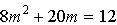 11.  				12. 13. 		14. 15.  				16. 